МИНИСТЕРСТВО ОБРАЗОВАНИЯ И НАУКИ РЕСПУБЛИКИ ТАТАРСТАНПРИКАЗг.Казань Об утверждении Административного регламентапо предоставлению органами местного самоуправления государственной услуги в сфере переданных полномочий Российской Федерации «Выдача заключения о возможности быть усыновителями гражданам Российской Федерации, постоянно проживающим на территории Российской Федерации, и постановке на учет в качестве кандидата в усыновители»В соответствии с Закон Республики Татарстан от 27.02.2004 № 8-ЗРТ ОБ ОРГАНИЗАЦИИ ДЕЯТЕЛЬНОСТИ ОРГАНОВ ОПЕКИ И ПОПЕЧИТЕЛЬСТВА В РЕСПУБЛИКЕ ТАТАРСТАНУтвердить прилагаемый Административный регламент по предоставлению органами местного самоуправления государственной услуги в сфере переданных полномочий Российской Федерации «Выдача заключения о возможности быть усыновителями гражданам Российской Федерации, постоянно проживающим на территории Российской Федерации, и постановке на учет в качестве кандидата в усыновители». Приказ вступает в силу по истечении 3 дней после дня его официального опубликования.Утвержден приказом МИНИСТЕРСТВО ОБРАЗОВАНИЯ И НАУКИ РЕСПУБЛИКИ ТАТАРСТАН от  № Административный регламентпо предоставлению органами местного самоуправления государственной услуги в сфере переданных полномочий Российской Федерации «Выдача заключения о возможности быть усыновителями гражданам Российской Федерации, постоянно проживающим на территории Российской Федерации, и постановке на учет в качестве кандидата в усыновители»I. Общие положенияНастоящий Административный регламент устанавливает порядок и стандарт предоставления государственной услуги «Выдача заключения о возможности быть усыновителями гражданам Российской Федерации, постоянно проживающим на территории Российской Федерации, и постановке на учет в качестве кандидата в усыновители» (далее – Услуга).Услуга предоставляется гражданам Российской Федерации, постоянно проживающим на территории Российской Федерации (далее – заявители), указанным в таблице 1 приложения № 1 к настоящему Административному регламенту.Услуга должна быть предоставлена заявителю в соответствии с вариантом предоставления Услуги (далее – вариант).Вариант определяется в соответствии с таблицей 2 приложения № 1 к настоящему Административному регламенту, исходя из общих признаков заявителя, а также из результата предоставления Услуги, за предоставлением которой обратился указанный заявитель.Признаки заявителя определяются путем профилирования, осуществляемого в соответствии с настоящим Административным регламентом.Информация о порядке предоставления Услуги размещается в федеральной государственной информационной системе «Единый портал государственных и муниципальных услуг (функций)» (далее – Единый портал).II. Стандарт предоставления УслугиНаименование УслугиВыдача заключения о возможности быть усыновителями гражданам Российской Федерации, постоянно проживающим на территории Российской Федерации, и постановке на учет в качестве кандидата в усыновители.Наименование органа, предоставляющего УслугуУслугу предоставляет Орган власти, уполномоченный в сфере опеки и попечительства (далее – Орган местного самоуправления).Возможность получения Услуги в многофункциональном центре предоставления государственных и муниципальных услуг не предусмотрена.Результат предоставления УслугиПри обращении заявителя за выдачей заключения о возможности граждан быть  усыновителями (удочерителями) результатами предоставления Услуги являются:выдача заключения о возможности гражданина быть усыновителем;заключение компетентного органа государства, гражданами которого являются усыновители (усыновитель), об условиях их жизни и о возможности быть усыновителями (письмо) (в соответствии с формой, утвержденной настоящим Административным регламентом).Формирование реестровой записи в качестве результата предоставления Услуги не предусмотрено.Документом, содержащим решение о предоставлении Услуги, является Административный регламент
предоставления государственной услуги по выдаче заключения о возможности быть усыновителями гражданам Российской Федерации, постоянно проживающим на территории Российской Федерации, и постановке на учет в качестве кандидата в усыновители
. В состав реквизитов документа входят наименование органа, выдавшего заключение. Результаты предоставления Услуги предоставляются личное обращение.Срок предоставления УслугиМаксимальный срок предоставления Услуги составляет 15 календарных дней со дня регистрации заявления о предоставлении Услуги (далее – заявление) и документов, необходимых для предоставления Услуги.Срок предоставления Услуги определяется для каждого варианта и приведен в их описании, содержащемся в разделе III настоящего Административного регламента.Правовые основания для предоставления УслугиПеречень нормативных правовых актов, регулирующих предоставление Услуги, информация о порядке досудебного (внесудебного) обжалования решений и действий (бездействия) Органа местного самоуправления, а также о должностных лицах, государственных служащих, работниках Органа местного самоуправления размещены на официальном сайте Органа местного самоуправления в информационно-телекоммуникационной сети «Интернет» (далее – сеть «Интернет»), а также на Едином портале.Исчерпывающий перечень документов, необходимых для предоставления УслугиДокументы, необходимые для предоставления Услуги, которые заявитель должен представить самостоятельно, законодательными или иными нормативными правовыми актами Российской Федерации не предусмотрены.Исчерпывающий перечень документов, необходимых в соответствии с законодательными или иными нормативными правовыми актами для предоставления Услуги, которые заявитель вправе представить по собственной инициативе:документы, удостоверяющие личность, возраст, место жительства (место пребывания, место фактического проживания), – паспорт гражданина Российской Федерации, удостоверяющий личность гражданина Российской Федерации за пределами территории Российской Федерации ();документы, подтверждающие прохождение медицинских обследований и (или) лечения:заключение о результатах медицинского освидетельствования граждан, намеревающихся усыновить (удочерить), взять под опеку (попечительство), в приемную или патронатную семью детей-сирот и детей, оставшихся без попечения родителей ();медицинское заключение о состоянии здоровья по результатам медицинского освидетельствования гражданина, выразившего желание стать опекуном (). Представление заявителем документов, предусмотренных в настоящем подразделе, а также заявления о предоставлении Услуги, осуществляется личное обращение.Исчерпывающий перечень оснований для отказа
в приеме документов, необходимых для предоставления Услуги Органа местного самоуправления отказывает заявителю в приеме документов при наличии следующих оснований:личность представителя заявителя не установлена;не представлено заключение о состоянии здоровья по результатам медицинского освидетельствования гражданина, выразившего желание стать опекуном, выданное в соответствии с порядком, утвержденным Приказом Минздрава России от 10.08.2020 № 823н ;в документе присутствуют повреждения, что не позволяет в полном объеме использовать информацию, распознать текст и реквизиты;заключение о результатах медицинского освидетельствования граждан, намеревающихся усыновить (удочерить), взять под опеку (попечительство), в приемную или патронатную семью детей-сирот и детей, оставшихся без попечения родителей,  утратило силу на момент обращения за услугой.Исчерпывающий перечень оснований для приостановления предоставления Услуги или отказа в предоставлении Услуги Органа местного самоуправления приостанавливает предоставление Услуги при наличии следующего основания – документы, являющиеся обязательными для представления, не представлены заявителем. Органа местного самоуправления отказывает заявителю в предоставлении Услуги при наличии следующего основания – документы, являющиеся обязательными для представления, не предоставлены.Размер платы, взимаемой с заявителя 
при предоставлении Услуги, и способы ее взиманияВзимание государственной пошлины или иной платы за предоставление Услуги законодательством Российской Федерации не предусмотрено.Максимальный срок ожидания в очереди при подаче заявителем заявления о предоставлении Услуги и при получении результата предоставления УслугиМаксимальный срок ожидания в очереди при подаче заявления составляет 15 минут. Максимальный срок ожидания в очереди при получении результата Услуги составляет 15 минут.Срок регистрации заявления заявителя о предоставлении УслугиСрок регистрации заявления и документов, необходимых для предоставления Услуги, составляет  заявления о предоставлении Услуги и документов, необходимых для предоставления Услуги:.Требования к помещениям, в которых предоставляется УслугаПомещения, в которых предоставляется Услуга, должны соответствовать следующим требованиям:обеспечен допуск собаки-проводника;залы ожидания оборудованы местами для оформления документов (столы (стойки) с канцелярскими принадлежностями) и образцами заполнения документов, а также стульями (креслами, лавками, скамейками);обеспечена возможность самостоятельного передвижения по территории здания, в котором предоставляется Услуга в целях доступа к месту предоставления Услуги, в том числе с помощью работников объекта, предоставляющих Услуги, ассистивных и вспомогательных технологий, а также сменного кресла-коляски ;обеспечена возможность посадки в транспортное средство и высадки из него перед входом в объект, в том числе с использованием кресла-коляски и, при необходимости, с помощью работников объекта ;в помещении предусмотрены стенды, содержащие информацию о порядке предоставления Услуги, в том числе о вариантах предоставления Услуги, а также информацию о месте нахождения, графике работы, справочных телефонах, номерах телефонов-автоинформаторов (при наличии), адресах официальных сайтов в сети Интернет, а также электронной почты подразделений, предоставляющих Услугу (при наличии);обеспечены условия для беспрепятственного доступа в помещение (в том числе для инвалидов, использующих кресла-коляски, собак-проводников);звуковая, зрительная, а также графическая информация, касающаяся предоставления Услуги, дублируется знаками, выполненными рельефно-точечным шрифтом Брайля;обеспечен допуск сурдопереводчика и тифлосурдопереводчика;вход и передвижение по помещениям, в которых осуществляются прием и выдача документов, необходимых для предоставления Услуги, не должны создавать затруднений для лиц с ограниченными возможностями;помещения, в которых предоставляется Услуга, оборудуются стендами, содержащими информацию о порядке предоставления Услуги.Показатели доступности и качества УслугиК показателям доступности предоставления Услуги относятся: возможность выбора заявителем формы обращения за предоставлением Услуги (лично, в форме электронного документа с использованием Единого портала, Регионального портала, электронной почты); предоставление возможности выбора заявителем способа получения результата о предоставлении Услуги (лично, с использованием средств почтовой связи, через МФЦ, в электронной форме с использованием Единого портала); возможность получения информации о порядке и сроках предоставления Услуги с использованием Единого портала либо Регионального портала; возможность записи на прием в Орган власти для подачи запроса о предоставлении Услуги посредством Единого портала либо Регионального портала; возможность досудебного (внесудебного) рассмотрения жалоб в процессе предоставления Услуги; возможность оценить доступность и качество Услуги на Едином портале либо Региональном портале; возможность получения результата предоставления Услуги в форме документа на бумажном носителе или в форме электронного документа.К показателям качества предоставления Услуги относятся:однократное взаимодействие заявителя (представителя заявителя) с работниками МФЦ при обращении за предоставлением Услуги через МФЦ;отсутствие нарушений установленных сроков в процессе предоставления государственной (муниципальной) услуги;отсутствие заявлений об оспаривании решений, действий (бездействия) Органа власти, его должностных лиц, принимаемых (совершенных) при предоставлении Услуги, по итогам рассмотрения которых вынесены решения об удовлетворении (частичном удовлетворении) требований заявителей;отсутствие заявлений об оспаривании решений, действий (бездействия) территориального органа Органа власти, его должностных лиц, принимаемых (совершенных) при предоставлении Услуги, по итогам рассмотрения которых вынесены решения об удовлетворении требований заявителей;минимально возможное количество взаимодействий гражданина с должностными лицами, участвующими в предоставлении государственной (муниципальной) услуги;соблюдение сроков и последовательности административных процедур (действий), установленных настоящим Административным регламентом;продолжительность взаимодействия с должностными лицами, участвующими в предоставлении Услуги - не более 15 минут.Иные требования к предоставлению УслугиУслуги, которые являются необходимыми и обязательными для предоставления Услуги, законодательством Российской Федерации не предусмотрены.Информационные системы, используемые для предоставления Услуги, настоящим Административным регламентом не предусмотрены.III. Состав, последовательность и сроки выполнения административных процедурПеречень вариантов предоставления УслугиПри обращении заявителя за выдачей заключения о возможности граждан быть  усыновителями (удочерителями) Услуга предоставляется в соответствии со следующими вариантами:да;нет.Возможность оставления заявления заявителя о предоставлении Услуги без рассмотрения не предусмотрена.Настоящим Административным регламентом не предусмотрен вариант, необходимый для исправления допущенных опечаток и ошибок в выданных в результате предоставления Услуги документах и созданных реестровых записях. Профилирование заявителяВариант определяется путем анкетирования заявителя, в процессе которого устанавливается результат Услуги, за предоставлением которого он обратился, а также признаки заявителя. Вопросы, направленные на определение признаков заявителя, приведены в таблице 2 приложения № 1 к настоящему Административному регламенту.Профилирование осуществляется:.По результатам получения ответов от заявителя на вопросы анкетирования определяется полный перечень комбинаций значений признаков в соответствии с настоящим Административным регламентом, каждая из которых соответствует одному варианту.Описания вариантов, приведенные в настоящем разделе, размещаются  Органа местного самоуправления в общедоступном для ознакомления месте.Максимальный срок предоставления варианта Услуги составляет 0 рабочих дней со дня регистрации заявления и документов, необходимых для предоставления Услуги.Результатом предоставления варианта Услуги являются:выдача заключения о возможности гражданина быть усыновителем;заключение компетентного органа государства, гражданами которого являются усыновители (усыновитель), об условиях их жизни и о возможности быть усыновителями (письмо) (в соответствии с формой, утвержденной настоящим Административным регламентом).Формирование реестровой записи в качестве результата предоставления Услуги не предусмотрено.Документом, содержащим решение о предоставлении Услуги, является Административный регламент
предоставления государственной услуги по выдаче заключения о возможности быть усыновителями гражданам Российской Федерации, постоянно проживающим на территории Российской Федерации, и постановке на учет в качестве кандидата в усыновители
. В состав реквизитов документа входят наименование органа, выдавшего заключение.  Органа местного самоуправления отказывает заявителю в предоставлении Услуги при наличии следующего основания – документы, являющиеся обязательными для представления, не предоставлены.Административные процедуры, осуществляемые при предоставлении Услуги в соответствии с настоящим вариантом:. В настоящем варианте предоставления Услуги не приведены административные процедуры: межведомственное информационное взаимодействие, приостановление предоставления Услуги, поскольку они не предусмотрены законодательством Российской Федерации.Максимальный срок предоставления варианта Услуги составляет 0 рабочих дней со дня регистрации заявления и документов, необходимых для предоставления Услуги.Результатом предоставления варианта Услуги являются:выдача заключения о возможности гражданина быть усыновителем;заключение компетентного органа государства, гражданами которого являются усыновители (усыновитель), об условиях их жизни и о возможности быть усыновителями (письмо) (в соответствии с формой, утвержденной настоящим Административным регламентом).Формирование реестровой записи в качестве результата предоставления Услуги не предусмотрено.Документом, содержащим решение о предоставлении Услуги, является Административный регламент
предоставления государственной услуги по выдаче заключения о возможности быть усыновителями гражданам Российской Федерации, постоянно проживающим на территории Российской Федерации, и постановке на учет в качестве кандидата в усыновители
. В состав реквизитов документа входят наименование органа, выдавшего заключение.  Органа местного самоуправления отказывает заявителю в предоставлении Услуги при наличии следующего основания – документы, являющиеся обязательными для представления, не предоставлены.Административные процедуры, осуществляемые при предоставлении Услуги в соответствии с настоящим вариантом:. В настоящем варианте предоставления Услуги не приведены административные процедуры: межведомственное информационное взаимодействие, приостановление предоставления Услуги, поскольку они не предусмотрены законодательством Российской Федерации.IV. Формы контроля за исполнением Административного регламентаПорядок осуществления текущего контроля за соблюдением и исполнением ответственными должностными лицами положений Административного регламента и иных нормативных правовых актов, устанавливающих требования к предоставлению Услуги, а также принятием ими решенийТекущий контроль за соблюдением и исполнением ответственными должностными лицами  Органа местного самоуправления настоящего административного регламента, а также иных нормативных правовых актов, устанавливающих требования к предоставлению Услуги, а также принятием ими решений осуществляется заместителем министра .Текущий контроль осуществляется посредством проведения плановых и внеплановых проверок текущий контроль за соблюдением и исполнением специалистом Органа власти положений настоящего административного регламента и иных нормативных правовых актов, устанавливающих требования к предоставлению Услуги, осуществляется начальником отдела Органа власти, отвечающим за предоставление Услуги, заместителем Органа власти, наблюдения за соблюдением порядка рассмотрения заявлений, уведомлений, а также оценки полноты и объективности рассмотрения таких заявлений, уведомлений, обоснованности и законности предлагаемых для принятия решений, внеплановая проверка может проводиться по конкретному обращению заявителя., выявления и устранения нарушений прав граждан, использования сведений служебной корреспонденции, устная и письменная информация специалистов и должностных лиц уполномоченного органа, добавление записи в справочник, рассмотрения, принятия решений, подготовку ответов на обращения Заявителей, содержащие жалобы на действия (бездействие) должностных лиц, выявления и устранения нарушений прав заявителей, рассмотрение, принятия решений и подготовку ответов на обращения заявителей, содержащих жалобы на действия (бездействие) должностных лиц управления. Порядок и периодичность осуществления плановых и внеплановых проверок полноты и качества предоставления Услуги, в том числе порядок и формы контроля за полнотой и качеством предоставления УслугиПлановые проверки проводятся на основе ежегодно утверждаемого плана, а внеплановые на основании жалоб заявителей на решения и действия (бездействие) должностных лиц  Органа местного самоуправления, обращения граждан и юридических лиц на нарушения законодательства, в том числе на качество предоставления Услуги, получения от государственных органов, органов местного самоуправления информации о предполагаемых или выявленных нарушениях нормативных правовых актов, проверки устранения ранее выявленных нарушений по решению лиц, ответственных за проведение проверок.Проверки проводятся уполномоченными лицами  Органа местного самоуправления.Ответственность должностных лиц органа, предоставляющего Услугу, за решения и действия (бездействие), принимаемые (осуществляемые) ими в ходе предоставления УслугиНарушившие требования настоящего Административного регламента должностные лица несут ответственность в соответствии с законодательством Российской Федерации.Положения, характеризующие требования к порядку и формам контроля за предоставлением Услуги, в том числе со стороны граждан, их объединений и организацийКонтроль за предоставлением Услуги, в том числе со стороны граждан, их объединений и организаций, осуществляется посредством получения ими полной актуальной и достоверной информации о порядке предоставления Услуги и возможности досудебного рассмотрения обращений (жалоб) в процессе получения Услуги.Лица, которые осуществляют контроль за предоставлением Услуги, должны принимать меры по предотвращению конфликта интересов при предоставлении Услуги. V. Досудебный (внесудебный) порядок обжалования решений и действий (бездействия) органа, предоставляющего Услугу, многофункционального центра, организаций, указанных в части 1.1 статьи 16 Федерального закона «Об организации предоставления государственных и муниципальных услуг», а также их должностных лиц, государственных или муниципальных служащих, работниковИнформирование заявителей о порядке подачи и рассмотрения жалобы осуществляется посредством размещения информации СМС, личный прием заявителя, электронная почта, МФЦ.Жалобы в форме электронных документов направляются по электронной почте. Жалобы в форме документов на бумажном носителе направляются почтовым отправлением.Приложение № 1к Административному регламенту, утвержденному приказом МИНИСТЕРСТВО ОБРАЗОВАНИЯ И НАУКИ РЕСПУБЛИКИ ТАТАРСТАН от  № Перечень общих признаков заявителей, 
а также комбинации значений признаков, каждая из которых соответствует одному варианту предоставления услугиТаблица 1. Круг заявителей в соответствии с вариантами предоставления УслугиТаблица 2. Перечень общих признаков заявителей   г.№ Министр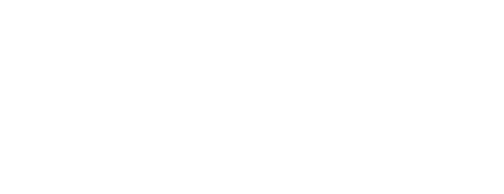 Ильсур Гараевич Хадиуллин№ вариантаКомбинация значений признаковРезультат Услуги, за которым обращается заявитель «Выдача заключения о возможности граждан быть  усыновителями (удочерителями)»Результат Услуги, за которым обращается заявитель «Выдача заключения о возможности граждан быть  усыновителями (удочерителями)»ДаНет№ п/пПризнак заявителяЗначения признака заявителяРезультат Услуги «Выдача заключения о возможности граждан быть  усыновителями (удочерителями)»Результат Услуги «Выдача заключения о возможности граждан быть  усыновителями (удочерителями)»Результат Услуги «Выдача заключения о возможности граждан быть  усыновителями (удочерителями)»Являетесь гражданином Российской Федерации?1. Да.2. Нет